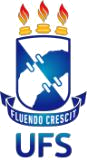 SERVIÇO PÚBLICO FEDERAL UNIVERSIDADE FEDERAL DE SERGIPEPRÓ-REITORIA DE PÓS-GRADUAÇÃO E PESQUISA – POSGRAP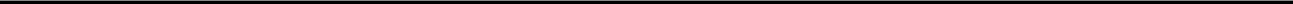 RECURSO À COMISSÃO DE HETEROIDENTIFICAÇÃONome:		 RG:	CPF:  	Telefone (s) :	e-mail:		 Curso:  			INFORME AS RAZÕES PARA ABERTURA DO RECURSO: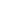 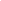  	_ 	_ 	_ 	_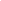  	_ 	_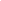  	_ 	_ 	_ 	_ 	_Declaro que assumo inteira responsabilidade pelas informações prestadas, especialmente quanto à veracidade e à autenticidade das cópias de documentos apresentados neste processo administrativo.Estou ciente de que os originais desta solicitação e dos demais documentos devem ficar em minha posse e poderão ser requeridos, em qualquer momento, pela Pró-Reitoria de Pós-Graduação e Pesquisa, podendo os atos praticados pela UFS em decorrência deste processo serem anulados caso não seja atendida a solicitação ou se, mesmo atendida, for verificada qualquer falha na autenticidade ou veracidade das informações.E por ser esta a expressão da verdade, firmo o presente requerimento.Em	de	de 2022.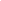 ASSINATURA DO CANDIDATO(Igual à do documento de identidade apresentado)Este requerimento seguido de documento de identidade e demais documentos que se julgar necessários devem ser enviados, EM ARQUIVO PDF ÚNICO, para o email ccv@academico.ufs.br.